Gebruikt u het juiste formulier?Dit formulier moet worden gebruikt indien u de uitbatingsvoorwaarden van uw aangifte (klasse 1C of 3) wilt wijzigen.Indien u de ingedeelde inrichtingen van uw aangifte wilt wijzigen (toevoegen, vervangen, verplaatsen, aanpassen of verwijderen) moet u het volgende opnieuw indienen: Ofwel een nieuwe aangifte met behulp van het aangifteformulier indien de wijzigingen inrichtingen van klasse 1C of 3 betreffen;Ofwel een nieuwe milieuvergunningsaanvraag met behulp van het formulier 1A – 1B – 2 -1D indien de wijzigingen inrichtingen van klasse 1A, 1B, 2, 1D betreffen.Indien de wijziging van de ingedeelde inrichtingen leidt tot een totale stopzetting van de activiteiten (verwijdering van alle ingedeelde inrichtingen ) moet u het formulier van totale stopzetting van de activiteiten invullen.Bent u bevoegd voor deze wijzigingsaanvraag? Enkel de houder van de aangifte (of een persoon die door deze laatste is gemandateerd) is bevoegd de aanvraag tot wijziging van de uitbatingsvoorwaarden in te dienen. Hoe dit aanvraagformulier tot wijziging van de uitbatingsvoorwaarden invullen? Dit formulier moet worden ingevuld op een computer die is aangesloten op het internet. Dit geeft u toegang tot aanvullende informatie via hyperlinks en logo's 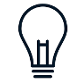 Bezorg ons een zo volledig mogelijk dossier zodat we uw wijzigingsaanvraag zo snel mogelijk kunnen verwerken.Hulp nodig?Neem contact op met:hub.brussels indien uw vraag betrekking heeft op een onderneming of een handelszaak, via e-mail; In de andere gevallen:Leefmilieu Brussel (klasse 1C), eveneens via e-mail. De gemeentelijke administratie betrokken bij uw aanvraag (klasse 3)Lijst van de kadersKader 1 :	Identificatie van de uitbating	4Kader 2 :	Houder en contactpersoon	4Kader 3 :	Beschrijving van de wijzigingen	5Uw handtekening	6Hoe en waar uw aanvraag indienen?	6Vervolg van de procedure	7Identificatie van de uitbatingTerug naar de lijst van de kadersHouder en contactpersoonTerug naar de lijst van de kadersBeschrijving van de wijzigingenTerug naar de lijst van de kadersUw handtekeningHoe en waar uw aanvraag indienen?Dien uw aanvraag tot wijziging in bij de overheid die uw aangifte heeft behandeld:Ofwel in elektronisch formaat (dit is de eenvoudigste en snelste manier van communiceren), Ofwel in papieren formaat.Vervolg van de procedureLeefmilieu Brussel of de gemeente maakt haar beslissing bekend aan de houder van de aangifte.Elke beslissing tot wijziging van de voorwaarden wordt genomen nadat de houder van de aangifte de mogelijkheid heeft gekregen zijn of haar opmerkingen mondeling of schriftelijk mee te delen.Uw persoonsgegevens worden door Leefmilieu Brussel of de gemeente verwerkt voor de behandeling en follow-up van uw aanvraag- of aangiftedossier, in overeenstemming met de ordonnantie van 5 juni 1997 betreffende de milieuvergunningen.Uw gegevens worden bewaard gedurende de volledige duur van de follow-up van uw aanvraag en voor zolang de toelating die eruit voortvloeit juridische effecten heeft, onder meer gelet op de dwingende verplichtingen bij een stopzetting van de activiteit. Leefmilieu Brussel en de gemeente zijn onderworpen aan verplichtingen inzake de transparantie van milieu-informatie, onder meer krachtens het gezamenlijke decreet en ordonnantie van 16 mei 2019 van het Brussels Hoofdstedelijk Gewest, de Gemeenschappelijke Gemeenschapscommissie en de Franse Gemeenschapscommissie betreffende de openbaarheid van bestuur bij de Brusselse instellingen.U kunt uw gegevens inzien, corrigeren en verwijderen door contact met leefmilieu Brussel op te nemen per e-mail (permit@leefmilieu.brussels) of per post (Leefmilieu Brussel, afdeling Vergunningen en Partnerschappen, Havenlaan 86C/3000, 1000 Brussel) of door de gemeentelijke administratie te contacteren via de contactgegevens die opgenomen zijn in de tabel van volgende link.U kunt ook contact opnemen met onze functionaris voor gegevensbescherming per e-mail (privacy@leefmilieu.brussels) of per post (Leefmilieu Brussel, Privacy, Havenlaan 86C/3000, 1000 Brussel).In voorkomend geval kunt u een klacht indienen bij de Gegevensbeschermingsautoriteit (Drukpersstraat 35, 1000 Brussel). Brussels Hoofdstedelijk GewesteasyPermit-formulier Aanvraag tot Wijziging van de Uitbatingsvoorwaarden van een Aangifte (artikel 64 van de ordonnantie van 5 juni 1997 betreffende de milieuvergunningen)Gemeente van de plaats van de exploitatie (waarop de aanvraag betrekking heeft)Legende die in het formulier wordt gebruiktBeweeg de muisaanwijzer over dit logo voor aanvullende informatie. Houd geen rekening met “ctrl+click”.Referentie van de aangifte die bij de aanvraag betrokken is:Referentie van de aangifte die bij de aanvraag betrokken is:N°Plaats van exploitatie U moet dit deel niet invullen indien u hierboven de referentie van de aangifte heeft vermeld. Plaats van exploitatie U moet dit deel niet invullen indien u hierboven de referentie van de aangifte heeft vermeld. Plaats van exploitatie U moet dit deel niet invullen indien u hierboven de referentie van de aangifte heeft vermeld. Plaats van exploitatie U moet dit deel niet invullen indien u hierboven de referentie van de aangifte heeft vermeld. StraatNr. en busPostcodeGemeenteBent u de houder van de aangifte die het voorwerp uitmaakt van de wijzigingsaanvraag?Bent u de houder van de aangifte die het voorwerp uitmaakt van de wijzigingsaanvraag?Bent u de houder van de aangifte die het voorwerp uitmaakt van de wijzigingsaanvraag?JaJaNeeNeeIndien u NEE hebt geantwoord, gelieve een mandaat of het formulier van notificatie van wijziging houder in bijlage 1 te bezorgen.Indien u NEE hebt geantwoord, gelieve een mandaat of het formulier van notificatie van wijziging houder in bijlage 1 te bezorgen.Met wie moet de bevoegde overheid contact opnemen in het kader van de aanvraag tot wijziging van de aangifte? Met wie moet de bevoegde overheid contact opnemen in het kader van de aanvraag tot wijziging van de aangifte? Met wie moet de bevoegde overheid contact opnemen in het kader van de aanvraag tot wijziging van de aangifte? NaamNaamVoornaamVoornaamFunctieFunctieNaam van de ondernemingNaam van de ondernemingStraatStraatNr. en busNr. en busPostcodePostcodeGemeenteGemeenteE-mailE-mailGSM / TelefoonGSM / TelefoonHoe wilt u uw aanvraag indienen en communiceren in het kader van deze aanvraag? Kruis slechts één vakje aan.Hoe wilt u uw aanvraag indienen en communiceren in het kader van deze aanvraag? Kruis slechts één vakje aan.Hoe wilt u uw aanvraag indienen en communiceren in het kader van deze aanvraag? Kruis slechts één vakje aan.ElektronischElektronisch Vermeld het elektronische adres dat door de administratie zal worden gebruikt voor elke communicatie: Vermeld het elektronische adres dat door de administratie zal worden gebruikt voor elke communicatie:Voor elke elektronische communicatie met Leefmilieu Brussel in het kader van uw dossier, gebruik het adres permit-pemv@leefmilieu.brussels . De technische uitvoeringsbepalingen zijn opgenomen in de overeenkomst inzake elektronische communicatie.Opgelet: voor de aanvragen tot wijziging van de aangifte van klasse 3, raadpleeg de tabel van de milieudiensten van de Gemeenten (kolom “Indiening van dossiers in elektronisch formaat”) om te weten of het mogelijk is om elektronisch te communiceren.Voor elke elektronische communicatie met Leefmilieu Brussel in het kader van uw dossier, gebruik het adres permit-pemv@leefmilieu.brussels . De technische uitvoeringsbepalingen zijn opgenomen in de overeenkomst inzake elektronische communicatie.Opgelet: voor de aanvragen tot wijziging van de aangifte van klasse 3, raadpleeg de tabel van de milieudiensten van de Gemeenten (kolom “Indiening van dossiers in elektronisch formaat”) om te weten of het mogelijk is om elektronisch te communiceren.Per briefPer brief Postadres voor briefwisseling over deze aanvraag	Vink slechts één vakje aan. Postadres voor briefwisseling over deze aanvraag	Vink slechts één vakje aan.Adres van de houder van de aangifteAdres van de contactpersoon (indien verschillend van de houder)Vermeld hieronder de voorwaarden die u wilt wijzigenVermeld hieronder de voorwaarden die u wilt wijzigena.b.c.…Vermeld hieronder de gewenste wijzigingen van deze voorwaardenVermeld hieronder de gewenste wijzigingen van deze voorwaardena.b.c.…Beschrijf hieronder de motieven die de gevraagde wijzigingen rechtvaardigen en toon aan dat deze laatste niet leiden tot een toename van het gevaar of de hinder voor het leefmilieu en de gezondheid van de mens Beschrijf hieronder de motieven die de gevraagde wijzigingen rechtvaardigen en toon aan dat deze laatste niet leiden tot een toename van het gevaar of de hinder voor het leefmilieu en de gezondheid van de mens a.b.c.…Uw naam en voornaam:Handelend in de hoedanigheid van:Verklaart dat alle informatie in deze wijzigingsaanvraag juist is.Verklaart dat alle informatie in deze wijzigingsaanvraag juist is.Datum:Uw handtekening:Klasse van de aangifte die het voorwerp uitmaakt van de wijzigingBevoegde overheid“Papier” Dossier(Indienen of Zending per post via gewone brief of via een aangetekende brief)Elektronische DossierKlasse 3GemeenteIn 1 exemplaar aan het adres van de betrokken gemeenteRaadpleeg de tabel van de milieudiensten van de Gemeenten (kolom “Indiening van dossiers in elektronisch formaat”) om te weten of het mogelijk is om elektronisch te communiceren en om de praktische modaliteiten te kennen.Klasse 1CLeefmilieu BrusselIn 1 exemplaar aan het adres:Site Thurn & TaxisAfdeling Vergunningen en Partnerschap
Havenlaan 86C/3000
1000 BrusselVerstuur uw dossier naar permit-pemv@leefmilieu.brussels (Respecteer de overeenkomst inzake elektronische communicatie)